ВЫБОРЫ ДЕПУТАТОВ В ЕДИНЫЙ ДЕНЬ ГОЛОСОВАНИЯ25 февраля 2024 г.КАНДИДАТЫ В ДЕПУТАТЫ ДУБРОВЕНСКОГО РАЙОННОГО СОВЕТА ДЕПУТАТОВпо Красноармейскому избирательному округу № 4МАШУКОВА 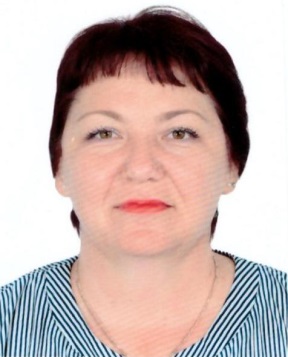 ЕЛЕНА ПЕТРОВНАРодилась 9 августа 1974 года. Образование высшее, окончила в 2013 году областное государственное образовательное бюджетное учреждение высшего профессионального образования «Смоленский государственный институт искусств» по специальности «социально-культурная деятельность».Работает главным специалистом сектора культуры Дубровенского районного исполнительного комитета. Проживает в городе Дубровно. Член Белорусской партии «Белая Русь».Уважаемые избиратели!Решение баллотироваться кандидатом в депутаты продиктовано моим искренним желанием служить обществу.Основные направления программы:- повышение уровня жизни, физического и духовного развития, создание условий для более эффективного использования знаний, творческих способностей, интеллектуального потенциала избирателей;- создание условий для самореализации молодежи;- укрепление традиций и культуры белорусского народа.